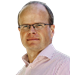 Dokumentation er den største byggesten til succes hos politikerne. Enhver interessevaretagelse skal nemlig indledes med at sikre solid dokumentation for dine ønsker, og du skal bruge den nødvendige tid. Gør du ikke det, kan du lige så godt pakke sammen.Ganske vist er der eksempler på, at det er lykkedes at skaffe en succes uden dokumentation, fordi der er var et flertal i Folketinget, som var enige. Men det er undtagelser! Samtlige andre succeser er skabt, fordi interessevaretagelsen byggede på en gennemarbejdet dokumentation indsamlet og præsenteret med kirurgisk præcision.Hvis der er nogle, som påstår noget andet og giver dig andre råd, så er de blinde. Dokumentation er nemlig afgørende, uanset om man ønsker flere midler eller, om man ønsker ændringer, som ikke skaber omkostninger.Og der er strenge krav til dokumentation.Ministerierne skal kunne tjekke din dokumentation
Først og fremmest er det vigtigt, at dokumentationen passer til de krav, som ministerierne har til egne forslag.For det andet skal dokumentationen være transparent, så ministerier og eksperter kan tjekke dine beregninger og påstande.Og for det tredje skal du sikre dig, at effekten af dine krav også efterfølgende kan dokumenteres – det vil sige, at effekten kan måles, når ændringerne er kommet igennem Folketinget og skal fungere i virkeligheden!Ministerierne har strenge krav til dokumentation. Hvis du er i tvivl om, hvordan kravene er indrettet, kan du med fordel studere forlig på ministeriernes områder og bemærkninger til lovforslag. Her kan du blandt andet se eksempler på omkostningerne til ændringsforslag.En typisk faldgrube er, at overskud ikke altid er overskud i ministeriernes forstand. Så selvom din dokumentation viser, at det kan betale sig for staten at imødekomme dig, er det ikke nødvendigvis en dans på roser. Du skal sikre dig, at dine beregninger også er i overensstemmelse med ministeriernes krav til beregninger!Af samme grund er det afgørende, at dine tal kan eftertjekkes af andre end dig selv. Det vil naturligvis stille store krav til, at du skal kunne udlevere baggrundstal, men i de fleste tilfælde er det nok, at du regner på en måde, hvor dine forudsætninger er beskrevet i en detaljeret form.Er du i tvivl, om hvorvidt din dokumentation er tilstrækkelig transparent, kan du med en almindelig google-søgning finde mange eksempler på god, transparent dokumentation. Du skal vide, at det altid ender med en diskussion af, om tallene er rigtige, så derfor må du ikke undervurdere denne del af forberedelserne.En finansminister gav mig engang et godt råd: ”Du kan godt regne med, at jeg vil lytte til jer. Men jeg sender altid jeres forslag og beregninger til tjek i ministerierne, så et godt råd er, at I først har dialogen med mine embedsmænd, før I kommer til mig!"Uden effektmåling kommer du ingen vegne
På samme vis er det vigtigt, at du også tænker på dokumentationen, efter dit forslag er blevet til virkelighed. Vi lever i en tid, hvor virkninger og effekter skal kunne måles og vejes. Derfor er det vigtigt, at dine krav og ønsker kan indrettes, så effekten efterfølgende kan måles.Konkret betyder det, at din ”dokumentationspakke” både skal indeholde forklaringer på dine ønsker og forslag til effektmålinger. Og i den sammenhæng skal du vide, at bud på effektmålinger er lige så vanskelige at indrette som det er vanskeligt at lave dokumentation på ministeriernes beregninger.Effekter af ændringer kan i mange tilfælde først måles efter flere år, og andre kan kun måles, hvis der tages utraditionelle midler i brug. Men du kommer ikke uden om, at det er et politisk krav, at effekten af dine ønsker skal kunne måles og vejes. For selvom disse målinger er meget omdiskuterede, er betingelsen for en succesrig interessevaretagelse stadig dokumentation.Det udelukker naturligvis ikke, at du kan stille forslag om en total ændring af vilkårene og stille forslag om totalt andre arbejdsformer, men du kommer ikke uden om, at du skal dokumentere, at det virker og at effekten kan måles efterfølgende. Så uanset, hvor god en idé du har, så sørg for, at den hviler på solid dokumentation. Kun sådan får du gjort den til virkelighed.